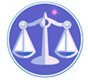 【更新】2018/2/20【編輯著作權者】黃婉玲（建議使用工具列-->檢視-->文件引導模式/功能窗格）（參考題庫~本文只收錄部份頁面,且部份無法超連結其他位置及檔案）《《勞工行政與勞工法規測驗題庫彙編》共17單元 & 850題<<解答隱藏檔>>【其他科目】。S-link123總索引。01警察&海巡考試。02司法特考&專技考試。03公務人員考試(答案顯示)103年(2-100)10301。（1）103年公務人員初等考試。勞工行政103年公務人員初等考試試題4504【等別】初等考試【類科】勞工行政【科目】勞工行政與勞工法規大意【考試時間】1小時1.受僱者任職滿一年後，於每一子女滿幾歲前，得申請育嬰留職停薪？答案顯示:【B】（A）二歲（B）三歲（C）四歲（D）五歲2.依我國性別工作平等法之規定，受僱者於其家庭成員預防接種、發生嚴重之疾病或其他重大事故須親自照顧時，得請家庭照顧假，下列敘述何者錯誤？答案顯示:【A】（A）家庭照顧假之請假日數併入病假計算，全年以七日為限（B）家庭照顧假薪資之計算，依各該事假規定辦理（C）受僱者依性別工作平等法之規定為請求時，雇主不得拒絕（D）受僱者為家庭照顧假之請求時，雇主不得視為缺勤而影響其全勤獎金、考績或為其他不利之處分3.甲受僱於僱用十名員工之事業單位，於執行職務時，受到顧客之性騷擾，下列敘述何者正確？答案顯示:【A】（A）甲之雇主於知悉性騷擾之情形時，應採取立即有效之糾正及補救措施（B）甲非受雇主家屬、雇主代理人或其他共同工作之勞工之性騷擾，其雇主並無採取立即有效之糾正及補救措施之義務（C）甲之雇主應訂定性騷擾防治措施、申訴及懲戒辦法，並在工作場所公開揭示（D）甲之雇主僱用員工不滿三十名，無防治性騷擾行為發生之義務4. 勞工安全衛生法於中華民國102年7月3日修正公布之名稱為：答案顯示:【B】（A）勞動安全衛生法（B）職業安全衛生法（C）工作安全衛生法（D）僱用安全衛生法5.依勞工保險條例之規定，投保單位申報被保險人投保薪資不實者，法律效果為何？答案顯示:【D】（A）由保險人通知投保單位並令其限期調整（B）由保險人通知投保單位並由投保單位與被保險人協商後進行調整（C）由保險人通知投保單位並由投保單位與工會協商後進行調整（D）由保險人按照同一行業相當等級之投保薪資額逕行調整通知投保單位6.投保單位未依勞工保險條例之規定負擔被保險人之保險費，而由被保險人負擔者，依勞工保險條例之規定對投保單位之裁罰為何？答案顯示:【C】（A）按被保險人領取之保險給付或診療費用處以二倍罰鍰（B）按自僱用之日起，至參加保險之前一日或勞工離職日止應負擔之保險費金額，處四倍罰鍰（C）按應負擔之保險費金額，處二倍罰鍰（D）自事實發生之日起，按其短報或多報之保險費金額，處四倍罰鍰7.領取勞工保險給付之請求權，自得請領之日起，因幾年間不行使而消滅？答案顯示:【C】（A）一年（B）二年（C）五年（D）十五年8.被保險人經評估為終身無工作能力，領取失能給付者，依勞工保險條例之規定，應如何處理？答案顯示:【C】（A）應由保險人負擔其保費（B）應由投保單位與保險人共同負擔其保費（C）應由保險人逕予退保（D）應由被保險人決定是否退保9.甲28歲，外國籍，為在臺受僱於僱用十五人文化事業之員工，依我國勞工保險條例之規定，下列敘述何者正確？答案顯示:【D】（A）甲為外國籍員工，依法不得參加勞工保險為被保險人（B）甲為外國籍員工，經主管機關認定其有參加勞工保險之必要時，得參加勞工保險為被保險人（C）甲為外國籍員工，得準用勞工保險條例之規定，參加勞工保險（D）甲應以其雇主或所屬團體或所屬機構為投保單位，參加勞工保險為被保險人10.依就業服務法之規定，公立就業服務機構辦理就業服務之各項原則，下列敘述何者錯誤？答案顯示:【A】（A）公立就業服務機構辦理就業服務，以免費為原則，但接受雇主委託招考人才所需之費用，得向求職者收取推介就業保證金（B）公立就業服務機構推介之求職人為生活扶助戶者，其為應徵所需旅費，得酌予補助（C）公立就業服務機構為協助國民選擇職業或職業適應，應提供就業諮詢（D）公立就業服務機構為輔導缺乏工作知能之求職人就業，得推介其參加職業訓練11.雇主聘僱外國人許可及管理辦法係依據下列何項法規訂定之？答案顯示:【C】（A）就業促進津貼實施辦法（B）職業介紹法（C）就業服務法（D）就業保險法12.依職業訓練法之規定，技能檢定合格者稱為：答案顯示:【D】（A）技術者（B）技術生（C）技能士（D）技術士13.依職工福利金條例之規定，工廠、礦場或其他企業組織因解散或受破產宣告而結束經營者，所提撥之職工福利金，應由何者妥議處理方式，陳報主管官署備查後發給職工？答案顯示:【D】（A）勞工退休基金監理會（B）破產管理人（C）工會（D）職工福利委員會14.下列何者不得組織工會？答案顯示:【C】（A）教師（B）電力及燃氣供應業之員工（C）現役軍人與國防部所屬及依法監督之軍火工業員工（D）醫護人員15.實施勞動基準法第30條第2項規定之「2週彈性工時」，每二週工作總時數不得超過多少小時？答案顯示:【C】（A）48小時（B）80小時（C）84小時（D）96小時16.依工會法之規定，雇主對於勞工組織工會而解僱、降調或減薪者，所為之解僱、降調或減薪之法律效力為何？答案顯示:【A】（A）無效（B）效力未定（C）得撤銷（D）由工會決定17.依勞資爭議處理法之規定，勞資雙方當事人對於勞動條件主張繼續維持或變更之爭議，稱為：答案顯示:【C】（A）一般事項之勞資爭議（B）權利事項之勞資爭議（C）調整事項之勞資爭議（D）調解事項之勞資爭議18.依勞資爭議處理法之規定，裁決之申請應自知悉有違反工會法第35條第2項規定之事由或事實發生之次日起幾日內為之？答案顯示:【C】（A）三十日（B）六十日（C）九十日（D）一百二十日19.依勞資爭議處理法之規定，下列關於爭議行為之敘述，何者錯誤？答案顯示:【D】（A）勞資爭議，非經調解不成立，不得為爭議行為（B）權利事項之勞資爭議，不得罷工（C）工會非經會員以直接、無記名投票且經全體過半數同意，不得宣告罷工及設置糾察線（D）自來水事業、電力及燃氣供應業之勞工不得罷工20.團體協約為定期者，其期限超過三年者，效力為何？答案顯示:【A】（A）縮短為三年（B）團體協約無效（C）由團體協約當事人決定之（D）由不當勞動行為裁決委員會決定之21.團體協約以職業或職務為規範者，有二個以上之團體協約可適用時，除效力發生在前之團體協約有特別約定者外，其適用原則為何？答案顯示:【B】（A）優先適用職業範圍較大或職務種類較普通之團體協約（B）優先適用職業範圍較為狹小或職務種類較為特殊之團體協約（C）優先適用地域適用範圍較小之團體協約（D）優先適用人數適用範圍較小之團體協約22.工會或雇主團體以其團體名義進行團體協約之協商時，依團體協約法之規定，下列何者非其協商代表之產生方式？答案顯示:【C】（A）依其會員大會或會員代表大會之決議（B）依其團體章程之規定（C）由主管機關召集勞雇雙方組成協商委員會推選之（D）經通知其全體會員，並由過半數會員以書面委任23.勞工退休金之收支、保管、滯納金之加徵、罰鍰處分及其強制執行等業務，由中央主管機關委任何者辦理之？答案顯示:【D】（A）勞工退休基金監理會（B）積欠工資墊償基金管理委員會（C）基本工資審議委員會（D）勞工保險局24.依勞動基準法之規定，平均工資謂計算事由發生之當日前幾個月內所得工資總額除以該期間之總日數所得之金額？答案顯示:【B】（A）三個月（B）六個月（C）九個月（D）十二個月25.下列何項情形勞工不得向雇主請求資遣費？答案顯示:【D】（A）勞工對於所擔任之工作確不能勝任，雇主預告勞工終止勞動契約（B）勞工在勞動基準法第59條規定之醫療期間，雇主因天災、事變或其他不可抗力致事業不能繼續，經報主管機關核定終止勞動契約（C）雇主違反勞動契約或勞工法令，致有損害勞工權益之虞，勞工不經預告終止勞動契約（D）定期勞動契約期滿離職26.新修正的工會法已於民國100年5月1日施行，依現行規定，工會分為三類，下列何者不屬之？答案顯示:【C】（A）企業工會（B）職業工會（C）綜合性工會（D）產業工會27.依現行工會法規定，工會之籌組必須有一定人數以上之勞工連署發起，請問最少必須有多少人連署？答案顯示:【B】（A）20人（B）30人（C）40人（D）50人28.依工會法規定，工會會員必須年滿幾歲，方得被選舉為工會之理事、監事？答案顯示:【C】（A）16歲（B）18歲（C）20歲（D）23歲29.依勞工退休金條例提繳之勞工退休金運用收益，不得低於當地銀行幾年定期存款利率？答案顯示:【B】（A）一年（B）二年（C）三年（D）五年30.雇主應置備勞工簽到簿或出勤卡，逐日記載勞工出勤情形。此項簿卡依法應保存多久？答案顯示:【D】（A）一個月（B）三個月（C）六個月（D）一年31.依現行勞動基準法規定，在未作彈性工時或變形工時的情況下，每七日至少應有多少天休息，作為「例假」？答案顯示:【A】（A）1天（B）1.5天（C）2天（D）2.5天32.勞工在同一雇主或事業單位，繼續工作滿一定期間者，每年應依勞動基準法規定給予特別休假，設某甲於A事業單位工作滿9年，A事業單位應給予特別休假幾日？答案顯示:【C】（A）9日（B）10日（C）14日（D）18日33. 性別工作平等法對於「哺乳時間」設有特別規定，下列有關這些規定的敘述何者正確？答案顯示:【D】（A）哺乳時間每日兩次，視為休息時間（B）哺乳時間每日兩次，每次以二十分鐘為度（C）雇主每日應於休息時間外，另給哺乳時間一次（D）子女未滿一歲須受僱者親自哺乳者，除規定之休息時間外，雇主應每日給予兩次哺乳時間34.性別工作平等法規定受僱者於其配偶分娩時，雇主應給予陪產假，陪產假期間工資照給，請問依法應給予幾日？答案顯示:【C】（A）1日（B）2日（C）3日（D）5日35.勞工對於雇主、雇主家屬、雇主代理人或其他共同工作之勞工，實施暴行或有重大侮辱之行為者，依勞動基準法第12條規定，雇主得不經預告終止契約，但應自知悉其情形之日起，一定日數內為之。請問依法應於幾日內為之？答案顯示:【D】（A）10日（B）20日（C）25日（D）30日36.有關勞動基準法所規範的工資給付原則說明，下列何者錯誤？答案顯示:【A】（A）工資之給付，除當事人有特別約定或按月預付者外，每月至少定期發給一次；按件計酬者亦同（B）工資之給付，應以法定通用貨幣為之。但基於習慣或業務性質，得於勞動契約內訂明一部以實物給付之（C）工資應全額直接給付勞工。但法令另有規定或勞雇雙方另有約定者，不在此限（D）雇主對勞工不得因性別而有差別之待遇。工作相同、效率相同者，給付同等之工資37.勞動基準法第32條規定，延長之工作時間，一個月不得超過幾小時？答案顯示:【C】（A）30小時（B）36小時（C）46小時（D）50小時38.我國勞資爭議處理法規定由行政機關提供給人民三種勞資爭議的處理機制，下列何者不屬之？答案顯示:【A】（A）協調（B）調解（C）仲裁（D）不當勞動行為之裁決39.各級政府機關、公立學校及公營事業機構員工總人數在三十四人以上者，進用具有就業能力之身心障礙者人數，依身心障礙者權益保障法規定，不得低於員工總人數的百分比是多少？答案顯示:【C】（A）1%（B）2%（C）3%（D）4%40.行政院勞工委員會組織條例第5條規定，行政院勞工委員會下設職業訓練局，請問下列何者非該局所掌理之事務？答案顯示:【D】（A）職業訓練（B）技能檢定（C）就業輔導（D）就業保險41. 就業服務法所稱之中高年齡者，是指下列何種年齡之國民？答案顯示:【C】（A）年滿四十歲至六十歲（B）年滿四十五歲至六十歲（C）年滿四十五歲至六十五歲（D）年滿五十歲至六十五歲42.勞工適用勞工退休金條例之退休金制度者，適用該條例後之工作年資，於勞動契約依勞動基準法第11條終止時，其資遣費由雇主按其工作年資，每滿一年發給二分之一個月之平均工資，未滿一年者，以比例計給；最高以發給多少個月平均工資為限？答案顯示:【D】（A）三個月（B）四個月（C）五個月（D）六個月43.依勞工保險得受領遺屬年金給付及遺屬津貼者，有(1)配偶及子女(2)兄弟、姊妹(3)孫子女(4)父母(5)祖父母。這五種親屬，依勞工保險條例第65條之排列順序，下列何者正確？答案顯示:【B】（A）(1)(2)(3)(4)(5)（B）(1)(4)(5)(3)(2)（C）(1)(3)(2)(4)(5)（D）(1)(3)(4)(2)(5)44.勞工保險條例第58條之1定，老年年金給付，依下列方式擇優發給：一、保險年資合計每滿一年，按其平均月投保薪資之百分之零點七七五計算，並加計新臺幣一定數額。二、保險年資合計每滿一年，按其平均月投保薪資之百分之一點五五計算。請問若依百分之零點七七五計算，應另加計新臺幣多少元？答案顯示:【B】（A）2000元（B）3000元（C）4000元（D）5000元45.被保險人之父母、配偶或子女死亡時，依勞工保險條例規定，得請領喪葬津貼，若被保險人之子女未滿十二歲死亡時，應按其平均月投保薪資，發給多少個月之喪葬津貼？答案顯示:【B】（A）1個月（B）1個半月（C）2個月（D）2個半月46. 勞工保險條例規定，被保險人遭遇職業傷害或罹患職業病，經評估為終身無工作能力，並請領失能年金給付者，除依第53條規定發給年金外，另按其平均月投保薪資，一次發給多少個月職業傷病失能補償一次金？答案顯示:【D】（A）5個月（B）10個月（C）15個月（D）20個月47.依現行勞工保險條例第58條第1項規定，被保險人年滿一定歲數，且其保險年資達15年以上者，得請領老年年金給付。請問依上述規定被保險人應年滿多少歲？答案顯示:【C】（A）50歲（B）55歲（C）60歲（D）65歲48.無一定雇主或自營作業而參加職業工會者，其職業災害保險費，由被保險人自己必須負擔多少比例？答案顯示:【D】（A）20%（B）30%（C）40%（D）60%49.依照現行勞工保險條例規定，勞工保險分為普通事故保險、職業災害保險，各有法定給付種類，其中普通事故保險的給付，下列何者不屬之？答案顯示:【A】（A）醫療給付（B）失能給付（C）生育給付（D）傷病給付50. 行政院勞工委員會組織條例規定，關於勞動人力規劃事項由下列那個單位掌理？答案顯示:【C】（A）勞動條件處（B）統計處（C）綜合規劃處（D）勞資關係處。107年(1-50)。106年(1-50)。105年(2-100)。104年(2-100)。103年(2-100)。102年(1-50)。101年(1-50)。100年(2-100)。99年(2-100)。98年(2-100)。96年(1-50)。107年(1-50)。106年(1-50)。105年(2-100)。104年(2-100)。103年(2-100)。102年(1-50)。101年(1-50)。100年(2-100)。99年(2-100)。98年(2-100)。96年(1-50)。107年(1-50)。106年(1-50)。105年(2-100)。104年(2-100)。103年(2-100)。102年(1-50)。101年(1-50)。100年(2-100)。99年(2-100)。98年(2-100)。96年(1-50)（1）特種考試地方政府公務人員五等考試。勞工行政。105年。104年。103年。102年*。100年。99年。98年。96年（2）公務人員初等考試。勞工行政。107年。106年。105年。104年*。103年*。101年。100年。99年。98年